Acceso (acceso.ku.edu)Unidad 5, VocesAlonso José Canales ViquezPregunta 1:En Costa Rica yo soy de una ciudad que se llama Alajuela.  Queda como a unos 25 kilómetros de la capital, que se llama San José.  Y Alajuela es como una de las provincias que hay en el Valle Central.  El Valle Central tiene cuatro provincias: San José – la capital – Alajuela, Heredia y Cartago.  En total son siete provincias. Aparte del Valle Central está una provincia que se llama Limón que está en el Caribe, otra que se llama Puntarenas que está en el Pacífico y comparte la parte de Pacífico norte con Guanacaste.  En mi provincia que es Alajuela está el aeropuerto internacional, en la zona norte hay actividades como ganadería y hay también algunos lugares donde se puede hacer turismo ecológico.  También hay instituciones de educación, hay centros de investigación, hay una universidad muy famosa que se llama INCAE, es como una universidad de administración y lo que tiene que ver con negocios.  La gente de todos los países de América Latina e inclusive de Estados Unidos y Europa van a estudiar al INCAE y eso está en Alajuela, también.Pregunta 2:Yo en Costa Rica soy profesor de inglés en la Universidad de Costa Rica y yo solicité una beca Fullbright para venir a estudiar a la Universidad de Kansas.  El programa de la beca Fullbright me cubrió la maestría por dos años en KU, y después que se acabó la beca Fullbright yo seguí con el programa de doctorado en lingüística en KU por medio de un convenio que tiene la Universidad de Costa Rica con la Universidad de Kansas.  Este convenio cumplió 50 años el año pasado, entonces ha sido un convenio muy exitoso y mucha gente de ambos países ha venido a estudiar acá o han ido a estudiar a Costa Rica, esto incluye el intercambio de estudiantes y también de profesores, que han venido a trabajar aquí o a formarse aquí a Estados Unidos, o que van a Costa Rica a dar cursos también, profesores americanos que pueden ir a la Universidad de Costa Rica a trabajar allá por un semestre.Pregunta 3:En cuanto a la música en la década de los 80 hubo mucha producción nacional, y, después de ahí en los noventas, la mayoría de música que se escucha es música occidental, hay mucha música americana que se escucha, bandas de rock and roll y pop y también la música es muy popular.  A la gente le encanta bailar, creo que a los latinos en general les gusta mucho bailar, salsa, merengue, cumbia y hay un tipo autóctono de baile que es llamado el “swing tico” y es como una cumbia un poquito rápida que se baila brincando, como dando brincos.  Es muy interesante, pero es algo muy autóctono y es algo que se originó en los lugares pobres de la capital y luego se popularizó a otros segmentos de la población.Pregunta 4:El “swing tico” es como, básicamente, una especie de cumbia, pero un poquito más rápida y entonces se baila en parejas. Esto empezó en los bares, los salones de baile de Costa Rica, sobre todo en la capital en la noche.  Yo creo que hay una semejanza entre el origen del “swing tico” y, un poquito por ejemplo, el tango en Argentina porque el tango comenzó como algo muy marginal y después se hizo algo muy sofisticado.  En cuanto al “swing tico,” sí empezó igual, como en los barrios marginales.  No ha llegado al estatus, obviamente, del tango pero se ha vuelto muy popular, es en la generación, digamos, actual a la gente le gusta mucho bailar y no todo el mundo lo sabe, es algo reciente, no todo el mundo sabe bailarlo.  Puede, inclusive, bailar un chico con dos chicas que lo he visto, si no tiene una pareja puede bailar solo si quiere, puede bailar – usualmente se baila tomado de la mano y marcando el ritmo con la pareja, pero.  Se pueden hacer vueltas también, se puede bailar hacia adelante y atrás o hacia los lados, o también se puede combinar pasos.  Hay gente que le gusta crear sus propios pasos también.Pregunta 5:En cuanto al sistema educativo hay que destacar que desde la abolición del ejército en 1949 se ha destinado el presupuesto que se utilizaba, o una gran parte del presupuesto que se utilizaba para el ejército pasó al área de educación.  En la actualidad, Costa Rica invierte, por ley, un 6% de su Producto Interno Bruto para la educación. Eso está determinado por ley.  La educación primaria es gratuita, obligatoria y universal y está costeada por el estado, entonces como es gratuita el Estado tiene que proveerla.  No hay que pagar y es ilegal cobrar por la educación.  En el colegio también es la misma situación. La gente estudia, por ejemplo, en cuanto idiomas, aparte de las cosas básicas, se estudia dos idiomas, se estudia inglés y se estudia francés también.  Hay muchas instituciones privadas de educación primaria y secundaria. Hay cuatro universidades estatales que tiene su sede central y también tienen otras sedes más pequeñas en localidades menos accesibles en otras partes del país.  Y hay aproximadamente unas treinta, por ahí, universidades privadas actualmente.Pregunta 6:La inmigración ha sido algo muy típico de la gente de Nicaragua a Costa Rica desde hace muchísimos años.  Se fomentó principalmente por la guerra que hubo en ese país durante muchísimo tiempo.  Yo creo que aproximadamente un quinto de la población de Costa Rica es de Nicaragua. Es indudable que es un grupo significativo de personas, y esto, pues, tiene sus consecuencias favorables y desfavorables.  Por una parte, ellos trabajan en muchas labores que muchos costarricenses tal vez no harían, como por ejemplo recolectar café, también cortar caña de azúcar ¿qué otra cosas? Bueno, cuestiones negativas, el sistema de salud, como existe un sistema de salud universal, los servicios se saturan pues la gente… no se les puede negar la atención; por ley no se les puede negar la atención. Y creo que lo mejor es si ya están en el país pues darles un permiso de trabajo o una cédula de residencia para que regularicen su situación y puedan también pues pagar impuestos y contribuir al sistema ya que están gozando de los beneficios.  Yo creo que esta situación con Nicaragua lleva muchos años entonces no es algo nuevo, pero lo que sí es nuevo en Costa Rica en cuanto a la inmigración es la inmigración que se ha dado en la última década. Ha habido mucha gente de otros países que está llegando a Costa Rica, por una parte la gente que necesita mejorar su situación económica o que está huyendo de algún tipo de conflicto armado en su país.  Hay mucha gente que se ha venido a Costa Rica de Colombia, y hay una gran diferencia entre el colombiano promedio que llega a Costa Rica – el colombiano promedio es una persona que tiene un nivel de educación más alto, muchos tienen títulos universitarios y están trabajando en labores fuera de su campo, haciendo cosas como, no sé, comercio o labores, pues, que no les pagan mucho dinero o que no estarían a nivel de su título de hecho.  También hay gente actualmente que está viniendo de Venezuela después de los últimos conflictos en ese país.  Hay gente que está viniendo de países tan lejanos como Taiwán o China.  Algunos llegan para estudiar y otros llegan y se quieren quedar a vivir también.Pregunta 7:Otro tipo de inmigrante que llega para quedarse son las personas que se retiran, son pensionados.  Muchos europeos o americanos que llegan a Costa Rica a pasar los últimos años de su vida, han ahorrado toda la vida, tienen más dinero. Y debido a esta inversión de capital extranjero en el país, pues es un impulso grande para la economía, pero también el país se ha vuelto demasiado caro. Es mucho el dinero que ha entrado y el nivel promedio digamos, de la clase media en Costa Rica ya no tiene el poder adquisitivo que tenía antes. Es muy difícil accesar a comprar una casa o tener un crédito que es algo pues muy difícil actualmente debido a esta inversión extranjera.  Uno no puede competir… un costarricense no puede competir con el poder adquisitivo de un europeo o un americano.  Y el mercado se ha vuelto muy caro.  Yo me he topado con muchos turistas que van a Costa Rica, y siendo el turismo la industria número uno del país, ellos me han dicho que ya el país está tan caro que tal vez no vale la pena, es mejor buscar destinos más baratos. Pregunta 8:La palabra tico viene de la costumbre de los costarricenses de usar esta terminación para los diminutivos.  Es como una forma de cortesía, por ejemplo decirle a alguien, “deme un momentico y le doy un trabajo equis (x),” por ejemplo. Es una forma de cortesía, usamos los diminutivos y los terminamos en tico o tica dependiendo del género. De ahí se origina el apodo para los ticos.This work is licensed under a 
Creative Commons Attribution-NonCommercial 4.0 International License.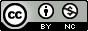 